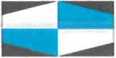 DODATEK Č. 5 KE SMLOUVĚ O POSKYTOVÁNÍ SLUŽEB SKO, SO Č. 1091016610ČÍSLO SMLOUVY:	1091016610INTERNÍ ČÍSLO SMLOUVY: 8804290ČLÁNEK I. SMLUVNÍ STRANYObjednatel - sídloVŠEOBECNÁ ZDRAVOTNÍ POJIŠŤOVNA ČESKÉ REPUBLIKYOrlická 2020/4 13000 PrahaObjednatel - zasilatelská adresaVZP ČR, Regionální pobočka Ústí nad LabemPobočka pro Liberecký a ÚsteckMírové náměstí 35C 40050 Ústí nad LabemZhotovitel - sídlo Marius Pedersen a.s.Průběžná 1940/3 50009 Hradec KrálovéIČO:	42194920DIČ:	CZ42194920Číslo účtu:	XXXXXXXXXXIBAN:	XXXXXXXXXXXXXXXXXXXXXXZastoupený:	Jiří HodačSpisová značka:	Krajským soudem v Hradci Králové,oddíl B vložka 389e-mail pro fakturaci: XXXXXXXXXXXXXXXXXXXXXZhotovitel - provozovna PJ MP Teplice Úprková 3120 415 01 TepliceKontaktní osoba:Telefon:e-mail:XXXXXXXXXXXXXXXXXXXXXXXXXXXXXXXXXXXXXXXXXXXXXXXXXXXXXXXXSmluvní strany se níže uvedeného dne, měsíce a roku dohodly na uzavření tohoto dodatku ke smlouvě.ČLÁNEK II.PŘEDMĚT DODATKUSmluvní strany se níže uvedeného dne, měsíce a roku dohodly na následujících změnách uzavřené Smlouvy, když nové znění článků smlouvy či její přílohy nově zní, jak je uvedeno v tomto dodatku níže.Příloha č. 1 Smlouvy se mění a ode dne účinnosti tohoto dodatku zní, jak je přiložena k tomuto dodatku.Ostatní body Smlouvy a předchozích dodatků se nemění a zůstávají dále v platnosti. Dodatek je vyhotoven ve dvou výtiscích, z nichž každá ze smluvních stran obdrží jeden výtisk.Tento Dodatek je projevem shodné a svobodné vůle obou smluvních stran, které se s Dodatkem i se všemi jeho přílohami seznámily a s jejich zněním souhlasí, což potvrzují svými vlastnoručními podpisy.Nedílnou součástí tohoto Dodatku je příloha č. 1 Ceník poskytovaných služebDne 30.11.2023	Most	Dne 30.10.2023, TepliceZa objednatele:MUDr. JUDR. Petr Honěk MHA	Za zhotovitele: Jiří HodačPŘÍLOHA Č. 1 CENÍK POSKYTOVANÝCH SLUŽEB SMLOUVY SKO, SO Č. 1091016610Objednatel - sídlo	CENÍK PLATNÝ OD 01.01.2024VŠEOBECNÁ ZDRAVOTNÍ POJIŠŤOVNAČESKÉ REPUBLIKYOrlická 2020/413000 PrahaZhotovitel - sídlo Marius Pedersen a.s. Průběžná 1940/3 50009 Hradec Králové   Zhotovitel - provozovna PJ MP Teplice Úprková 3120 415 01  TepliceV této příloze č. 1, která je nedílnou součástí Smlouvy č. 1091016610, jsou uvedeny typy poskytovaných služeb, <teré bude zhotovitel pro objednatele vykonávat.Ceny jsou uvedeny bez DPH.Dne 30.11.2023	, MostDne 30.10.2023, TepliceZa objednatele:   MUDr. JUDr.    Petr Honěk , MHAZa zhotovitele: Jiří HodačIČO:	41197518DIČ:	CZ41197518Číslo účtu:	1114009761/0710IBAN:Zastoupený:Spisová značka: e-mail pro fakturaci:XXXXXXXXXXXXObjednatel - provozovnaVšeobecná zdravotní pojišťovnaKontaktní osoba:VŠEOBECNÁ ZDRAVOTNÍČeské republiky, stanoviště nádobyPOJIŠŤOVNA ČESKÉ REPUBLIKYVišňová 1008/1Telefon:XXXXXXXX434 01 Moste-mail:XXXXXXXXXXXXXXXXIČO:	41197518DIČ:	CZ41197518Číslo účtu:	1114009761/0710IBAN:Zastoupený:Spisová značka: e-mail pro fakturaci:XXXXXXXXXXXObjednatel - provozovnaVšeobecná zdravotní pojišťovnaKontaktní osoba:VŠEOBECNÁ ZDRAVOTNÍČeské republiky, stanoviště nádobyPOJIŠŤOVNA ČESKÉ REPUBLIKYVišňová 1008/1Telefon:XXXXXXXX434 01 Moste-mail:XXXXXXXXXXXXXXXXXCeny za využití či cCeny za využití či c>dstranění odpadů včetně přepravy>dstranění odpadů včetně přepravy>dstranění odpadů včetně přepravy>dstranění odpadů včetně přepravy>dstranění odpadů včetně přepravy>dstranění odpadů včetně přepravy>dstranění odpadů včetně přepravy1091016610 (8804290) Višňová 1008/1, Most, IČP: 471091016610 (8804290) Višňová 1008/1, Most, IČP: 471091016610 (8804290) Višňová 1008/1, Most, IČP: 471091016610 (8804290) Višňová 1008/1, Most, IČP: 471091016610 (8804290) Višňová 1008/1, Most, IČP: 471091016610 (8804290) Višňová 1008/1, Most, IČP: 471091016610 (8804290) Višňová 1008/1, Most, IČP: 471091016610 (8804290) Višňová 1008/1, Most, IČP: 471091016610 (8804290) Višňová 1008/1, Most, IČP: 47KontejnerKóddodáníOdpadNázev odpaduStanovištěTypprovozuMnožstvíCena za MJMJkontejner 1100I - plast1X7200301-0-000Směsný komunální odpad - bez specifikaceMost, Višňová 1008/1117 982,00 CZKKUSÁROKkontejner 11001 - plast/modrý1X30D200101-0-041Papír a lepenka - Separovaný sběr KOMost, Višňová 1008/114 037,00 CZKKUSÁROKnádoba 2401 - plast - žlutá1X30D200139-0-021Plasty - Separovaný sběrKOMost, Višňová 1008/111 620,00 CZKKUSÁROK